Övergångar över spår som följer rekommendationer från beteendestudier som genomförts med hjälp av Chalmers.Övergång utan fotgängarsignalGul linje anläggs i anslutning till övergången, antingen med ovanläggningsmassa eller med plattor typ S:t Eriks supergula. Pollare monteras i centrum mellan brytpunkten 0 och 6. Pollare monteras också i ytterkant på den gula linjen.Övergång med fotgängarsignalGul linje anläggs i anslutning till övergången, antingen med ovanläggningsmassa eller med plattor typ S:t Eriks supergula. Pollare monteras I ytterkant på den gula linjen. Signalstolpe med ampel monteras i centrum på den gula linjen, eller vid brytpunkten mellan 0 och 6 cm.PollarePollare skall vara av typen, PROVIA 90 cm hög och överkörningsbara. De skall vara försedda med gul reflex med symbolen, ”varning för korsning med spårväg” enligt VMF 2 kap, tavla A 37. Symbolen skall synas när man går mot den.Kulören ska var NCS 8502 Y, (samma som är på de möbler som används på hållplatsmöbler).Ytan mellan spårYtan ska vara asfalt alternativs av pedistrail. Svart eller grå yta.MonteringPollare i plattor monteras genom att hål borras i plattan, de som monteras i ytterkant placeras så långt ut som möjligt. Se bild.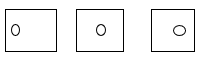 	Vänster	Centrum	Höger